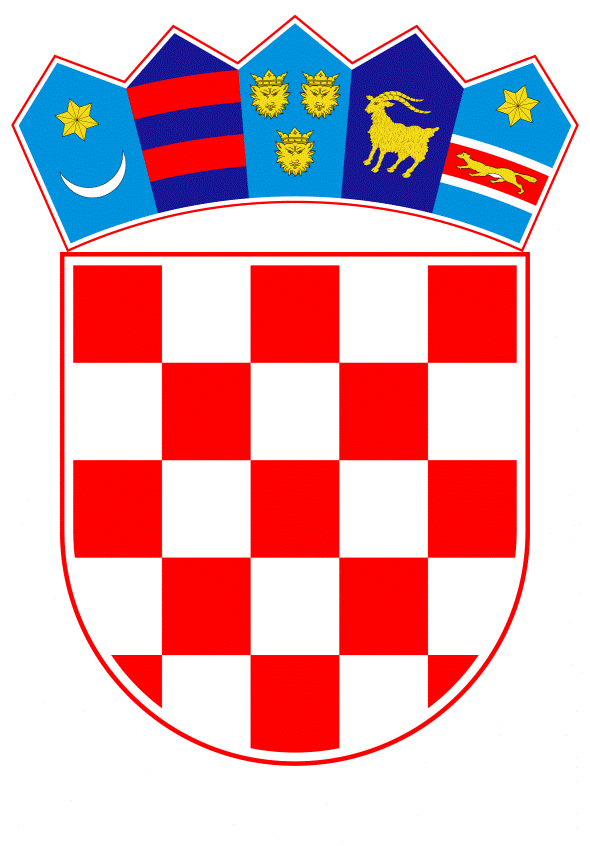 VLADA REPUBLIKE HRVATSKEZagreb, 10. listopada 2019.______________________________________________________________________________________________________________________________________________________________________________________________________________________________Banski dvori | Trg Sv. Marka 2  | 10000 Zagreb | tel. 01 4569 222 | vlada.gov.hrPRIJEDLOGNa temelju članka 31. stavka 3. Zakona o Vladi Republike Hrvatske (Narodne novine, br. 150/11, 119/14, 93/16 i 116/18), a u vezi s člankom 34. stavkom 2. Zakona o profesionalnoj rehabilitaciji i zapošljavanju osoba s invaliditetom (Narodne novine, br. 157/13, 152/14 i 39/18), Vlada Republike Hrvatske je na sjednici održanoj  _________ 2019. godine donijelaZ A K LJ U Č A K 	Prihvaća se Godišnje izvješće o radu Zavoda za vještačenje, profesionalnu rehabilitaciju i zapošljavanje osoba s invaliditetom za 2018. godinu, u tekstu koji je dostavilo Ministarstvo rada i mirovinskoga sustava aktom KLASA: 023-01/19-01/43, URBROJ: 524-04-02/1-19-15, od 25. rujna 2019. godine. Klasa:Urbroj:Zagreb,__________									PREDSJEDNIK																		  		      mr. sc. Andrej PlenkovićOBRAZLOŽENJEGodišnje izvješće o radu Zavoda za vještačenje, profesionalnu rehabilitaciju i zapošljavanje osoba s invaliditetom za 2018. godinu sadrži prikaz aktivnosti i rezultata rada Zavoda u području: aktivne politike zapošljavanja osoba s invaliditetom, profesionalne rehabilitacije te vještačenja osoba s invaliditetom.Tijekom 2018. godine Zavod je nastavio provoditi aktivnu politiku zapošljavanja osoba s invaliditetom te je ukupno isplatio 101.329.257,85 kuna poticaja. Poticaji su isplaćeni za 318 poslodavca, odnosno 1.163 osobe s invaliditetom, što u odnosu na 2017. godinu kada je isplaćeno 77.926.450,73 kuna predstavlja povećanje isplate za 30%. Razlog tome je dodjela većih sredstava za otvaranje novih radnih mjesta i održavanje zaposlenosti osoba s invaliditetom u integrativnim i zaštitnim radionicama.Zavod je također provodio aktivnosti vezane uz praćenje i kontrolu kvotnog sustava zapošljavanja osoba s invaliditetom. U 2018. godini, na ime novčane naknade zbog neispunjenja kvotne obveze zapošljavanja osoba s invaliditetom, uplaćena su sredstva u ukupnom iznosu od 216.036.025,95 kuna. Navedena sredstva koristila su se u svrhu isplate poticaja za zapošljavanje osoba s invaliditetom, kao i za provedbu projekata i programa za zapošljavanje osoba s invaliditetom. Zakonom o izmjenama i dopunama Zakona o profesionalnoj rehabilitaciji i zapošljavanju osoba s invaliditetom („Narodne novine“, broj 39/18) koji je stupio na snagu 5. svibnja 2018. godine, omogućeno je da se sredstava novčane naknade mogu koristiti i za održivost i razvoj sustava profesionalne rehabilitacije, čime je znatno ojačana uloga Zavoda i centara za profesionalnu rehabilitaciju u provedbi aktivnosti uključivanja osoba s invaliditetom na tržište rada.Tijekom 2018. godine nastavilo se i s radom na unaprjeđenju procesa vještačenja kojeg Zavod  provodi u svrhu ostvarivanja prava osoba s invaliditetom u različitim sustavima. Povećanjem ljudskih resursa, izmjenama u organizaciji samog procesa vještačenja te sustavnim praćenjem i analiziranjem, znatno je smanjena ročnost vještačenja.Osim navedenih aktivnosti, Zavod je obavljao i druge aktivnosti kao što su: organizacija i sudjelovanje na stručnim skupovima, podizanje društvene svijesti o zapošljavanju osoba s invaliditetom, suradnja s udrugama osoba s invaliditetom, te suradnja s drugim institucijama na području profesionalne rehabilitacije i zapošljavanja osoba s invaliditetom.Upravno vijeće Zavoda je na sjednici održanoj 25. rujna 2019. godine donijelo Godišnje izvješće o radu Zavoda za 2018. godinu. Sukladno odredbi članka 34. stavka 2. Zakona o profesionalnoj rehabilitaciji i zapošljavanju osoba s invaliditetom, Godišnje izvješće o radu Zavoda za 2018. godinu podnosi se Vladi Republike Hrvatske.  Predlagatelj:Ministarstvo rada i mirovinskoga sustavaPredmet:Prijedlog zaključka o prihvaćanju Godišnjeg izvješća o radu Zavoda za vještačenje, profesionalnu rehabilitaciju i zapošljavanje osoba s invaliditetom za 2018. godinu